……………………………….………………………………. LİSESİ COĞRAFYA 12.SINIF DERS PLANIBÖLÜM IBÖLÜM IBÖLÜM IBÖLÜM IDersin AdıCoğrafyaTarih21-25/11/2022Sınıf12Süre4 ders saatiÖğrenme alanı12.2. BEŞERÎ SİSTEMLER12.2. BEŞERÎ SİSTEMLER12.2. BEŞERÎ SİSTEMLERKonuHİZMET SEKTÖRÜNÜN TÜRKİYE EKONOMİSİNE ETKİSİHİZMET SEKTÖRÜNÜN TÜRKİYE EKONOMİSİNE ETKİSİHİZMET SEKTÖRÜNÜN TÜRKİYE EKONOMİSİNE ETKİSİ  BÖLÜM IIKazanım ve açıklamalar12.2.6. Hizmet sektörünün Türkiye’nin ekonomik kalkınmasıyla olan ilişkisini açıklar.12.2.6. Hizmet sektörünün Türkiye’nin ekonomik kalkınmasıyla olan ilişkisini açıklar.12.2.6. Hizmet sektörünün Türkiye’nin ekonomik kalkınmasıyla olan ilişkisini açıklar.Coğrafi Beceriler ve Değerler Coğrafi sorgulama, tablo, grafik ve diyagram hazırlama ve yorumlamaCoğrafi sorgulama, tablo, grafik ve diyagram hazırlama ve yorumlamaCoğrafi sorgulama, tablo, grafik ve diyagram hazırlama ve yorumlamaYöntem ve TekniklerDüz anlatım, soru-cevap, problem çözme, örnek olay, beyin fırtınası, kavram haritasıDüz anlatım, soru-cevap, problem çözme, örnek olay, beyin fırtınası, kavram haritasıDüz anlatım, soru-cevap, problem çözme, örnek olay, beyin fırtınası, kavram haritasıKullanılan Araç-GereçlerDers kitabı, harita, yazı tahtası, etkileşimli tahta, slayt, internet, fotoğraf, video, belgeselDers kitabı, harita, yazı tahtası, etkileşimli tahta, slayt, internet, fotoğraf, video, belgeselDers kitabı, harita, yazı tahtası, etkileşimli tahta, slayt, internet, fotoğraf, video, belgeselBÖLÜM III                                                           BÖLÜM III                                                           BÖLÜM III                                                           BÖLÜM III                                                           Öğrenme-Öğretme SüreciÖğrenme-Öğretme SüreciÖğrenme-Öğretme SüreciÖğrenme-Öğretme SüreciHİZMET SEKTÖRÜNÜN TÜRKİYE EKONOMİSİNE ETKİSİDünyada ekonomiye yön veren temel sektörler; tarım, sanayi ve hizmet sektörleridir. Gelişmiş ülkelerde hizmet sektörünün gayrisafi millî hasıla içindeki payı tarım ve sanayi sektörlerine göre daha fazladır. Ayrıca hizmet sektörü önemli oranda istihdam sağlayan sektörlerden biridir.Hizmet alanlarının ekonomik ve sosyal gelişmelere bağlı olarak önem kazanması, hizmetler sektörünün sınıflandırılmasını gerekli kılmıştır. Farklı kriterlere göre yapılan sınıflamalardan en fazla kabul gören sınıflandırma, Hizmet Ticareti Genel Anlaşması (GATS) kapsamında, Dünya Ticaret Örgütünün oluşturduğu sınıflandırmadır. Bu sınıflandırmada aşağıdaki şekilde belirtilen 12 hizmet alt sektörü yer almaktadır.1. Mesleki hizmetler2. Haberleşme hizmetleri3. Müteahhitlik ve ilgili mühendislik hizmetleri4. Dağıtım hizmetleri5. Eğitim hizmetleri6. Çevre hizmetleri7. Mali hizmetler8. Sağlıkla ilgili ve sosyal hizmetler9. Turizm ve seyahat ile ilgili hizmetler10. Eğlence, kültür ve spor hizmetleri11. Ulaştırma hizmetleri12. Başka yere dahil edilmemiş diğer hizmetlerTürkiye’de hizmet sektörünün gelişimi, Cumhuriyet tarihinden itibaren devam etmektedir. Cumhuriyet’in ilk yıllarında ülke ekonomisinin temelini tarım sektörü oluştururken gerçekleştirilen iktisat kongreleri ve ekonomik sistemlerin değişmesiyle tüm dünyada olduğu gibi Türkiye’de de tarım sektöründen sanayi ve hizmet sektörüne doğru bir yönelim olmuştur.Hizmet sektörünün ülkemizde olduğu gibi tüm gelişmiş ve gelişmekte olan ülkelerde ön plana çıkmasında gelişen teknolojiye paralel olarak insan ihtiyaçlarının artması ve bu ihtiyaçların farklılaşması gibi faktörler etkili olmuştur. Türkiye, 82 milyonluk nüfusu ile çok önemli bir pazara hakimdir. Hizmet sektörü, bu büyüklükte bir nüfusun ihtiyaçlarını karşılamak üzere bankacılıktan eğitime, sağlıktan inşaata, turizmden konaklamaya kadar yüzlerce alanda faaliyet göstermektedir.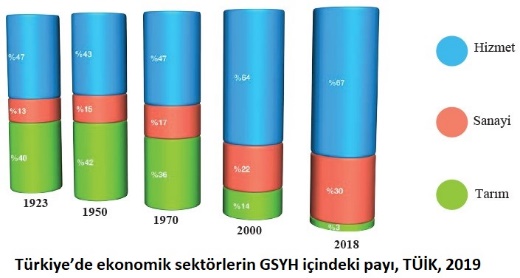 Hizmet sektörü günümüzde hayatın her alanına girmiş ve gayrisafi yurt içi hasılanın (GSYH) önemli bir bölümünü oluşturmuştur. Tarım sektörünün GSYH içindeki payının Cumhuriyet’in ilk yıllarında %40 iken 2018’e gelindiğinde %3 seviyesine gerilemesi, Türkiye’de ekonomik dinamiklerin değiştiğini göstermiştir. Aynı dönemde hizmet sektörünün GSYH içindeki payı %47’den %67’ye ulaşmıştır.Hizmet sektörü, GSYH’deki artan payının yanı sıra istihdam olanakları açısından da ekonomik kalkınmaya destek olmaktadır. Türkiye’de istihdam açısından en çok çalışanın yer aldığı sektör, hizmet sektörüdür. İstihdam edilen her iki kişiden biri bu sektörde çalışmaktadır. Hizmet sektörünün GSYH’ye katkısı %67 seviyelerindedir. Dolayısıyla hizmet sektörü, gerek istihdam gerekse ekonomik katkı açısından ülke ekonomisinin temelini oluşturmaktadır.Bu verilerin yanında hizmet sektörünün gelecekte ülkemize olan en önemli katkısı, katma değer üretiminde olacaktır. Hizmet sektörü sayesinde sanayi sektörünün ortaya çıkardığı bir ürünün AR-GE çalışmasının, reklamının yapılması ve pazarlama faaliyetleri o ürünün daha değerli hâle gelmesini sağlar. Bununla birlikte eğitim sektörünün ülkemize katacağı ekonomik değeri hesaplamak mümkün değildir. Bu alanda atılacak her adım, ülkemizin geleceğinin ve kendini yetiştirmiş nesillerin garantisi olacaktır. Bu nedenle hizmet sektöründe eğitimin katma değeri büyüktür.Ulaşım Sektörünün Ekonomiye KatkısıUlaştırma; ülkemiz için sosyokültürel, siyasi ve özellikle ekonomik bakımdan büyük önem arz etmektedir. Ülkemizin ekonomik kaynaklarının iyi bir şekilde işletilmesi, iç ve dış ticaretin geliştirilmesi ancak muntazam bir ulaşım ağı ile mümkündür.Ulaştırma sektörü, sanayi ve tarım gibi mal üreten bir sektör değildir ancak diğer sektörlerin üretkenliği üzerinde etkili ve gerekli olan önemli bir sektördür. Türkiye’de kalkınmayı hızlandıracak en önemli etken, ulaştırma sektöründeki yatırımların dengeli ve planlı bir şekilde yapılmasıdır. Örneğin son yıllarda hava yolu ulaşımı alanında yapılan yatırımlar uçuş yoğunluğunun önemli oranda artmasını sağlamıştır.Ulaştırma sektörü, ekonomik fonksiyonlarının genişliği ve yüksek ulaştırma potansiyeli ile millî ekonominin kalkınmasında ve gelişmesinde en önemli rolü oynayan sektördür. Ulaştırma sektörünün başlıca amacı; ekonomik gelişmenin ve özellikle sanayileşmenin gerektireceği ulaştırma talebini emniyetli, süratli, güvenli, verimli şekilde ve minimum maliyetle gerçekleştirmektir. Türkiye’nin millî gelirinde %8 civarında bir paya sahip olan ulaştırma sektörünün ekonomi üzerindeki etkilerini sıraladığımızda:• Günümüzün iş ve hayat düzeni, ulaştırma hizmetlerinin aksamadan işlemesine bağlıdır.• Ulaştırma hizmetlerinin geliştirilmesi, üretim faktörlerinin hareketliliğini ve verimini artırır• Gelir dağılımının düzenlenmesine fayda sağlar.• Ulaştırma sektörü 1 milyondan fazla kişiye istihdam sağlar.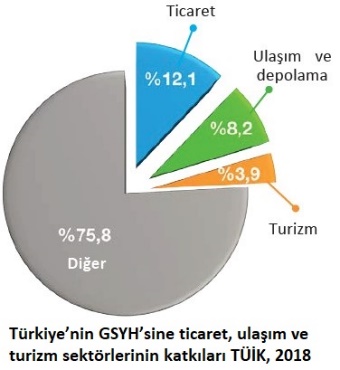 Ticaret Sektörünün Ekonomiye KatkısıTicaret; üreticiden tüketiciye kadar uzanan taşıma, depolama, tezgâhlama ve ambalajlama gibi birçok işlemi kapsar. Daha yaygın bir tanımla kazanç amacı taşıyan bütün faaliyetler, ticaret kelimesi ile ifade edilir. Ticaret sektörü, iç ticaret ve dış ticaret olmak üzere iki kısımda ele alınır. İç ticaret; kâr amacıyla yapılan, sadece ham maddelerin ve mamul maddelerin satımıyla ilgili faaliyetleri kapsar. Dış ticaret ise malların ve sermayenin ülke dışına aktarımı ile ilgilidir. Dış ticaret, dış alım (ithalat) ve dış satım (ihracat) olmak üzere iki şekilde gerçekleşir. Türkiye’de gayrisafi yurtiçi hasıla (GSYH) hesaplamalarında ticaret, turizm ve ulaşım gibi hizmet sektörleri yaklaşık %25’lik oranıyla önemli paya sahiptir.Türkiye’de iç ve dış ticaret oldukça canlı bir yapıya sahiptir. Dış alım ve dış satımdaki bu canlılık ekonomik büyümeyi olumlu yönde etkilemektedir. Türkiye, Dünya Bankası 2019 yılı Dünya Ekonomik Görünüm Raporu’nda, satın alma gücü paritesine (SGP) göre dünyanın 13. ve Avrupa’nın 5. büyük ekonomisidir. Avrupa Birliği ile Türkiye arasındaki ticari ilişkilerde kolaylık sağlayan Gümrük Birliği Anlaşması, Türkiye ticaretinde AB ülkelerinin büyük bir yer kaplamasını sağlar. Türkiye’nin ticaret ortakları içinde AB birinci; AB’nin ticaret ortaklarında ise Türkiye dördüncü sıradadır.Türkiye İstatistik Kurumu ile Ticaret Bakanlığı dış ticaret verilerine göre 2018 yılında Türkiye’nin dış satımı (ihracat) 167 milyar dolar iken, dış alımı (ithalat) 190 milyar dolardır. Buna göre Türkiye’nin dış ticaret hacmi 329 milyar dolar olarak gerçekleşmiştir. Ülkemezin 2018 yılında 51 milyar dolar dış ticaret açığı vardır. Bu dönemde en çok dış satım yaptığımız ülke Almanya’dır. Dış satımda bu ülkeyi Birleşik Krallık, İtalya, Irak ve ABD takip etmiştir. Dış alımda ise ilk sırada Rusya Federasyonu yer alırken bu ülkeyi Çin, Almanya, ABD ve İtalya takip etmektedir.Turizm Sektörünün Ekonomiye Katkısıİnsanlar, tarihin her döneminde değişik nedenlerle seyahat etmiştir. Günümüzde ise sanayinin gelişmesi, refah düzeyinin yükselmesi ve insanların dinlenme, gezme ve keşfetme ihtiyaçlarının artması turizmi daha önemli hâle getirmiştir. Türkiye, coğrafi konumunun etkisiyle çok büyük bir turizm potansiyeline sahiptir. Yer şekilleri ve iklim çeşitliliği, tarihî ve kültürel değerlerin zenginliği Türkiye’de golf, dağcılık ve kültür turizmi gibi çeşitli turizm faaliyetlerinin yapılmasına imkân tanır. Türkiye’de turizm geliri, 2018 yılında 29,5 milyar dolardır. Ülkemizde turizm gelirlerinin en yüksek olduğu alan deniz turizmidir. Akdeniz ve Ege kıyıları deniz turizmi için caziptir.Sosyal ve ekonomik bir olay olarak 20. yüzyıla damgasını vuran turizmin önemini şöyle açıklayabiliriz:• Turizm, milyonlarca insanı üretici ve tüketici olarak ilgilendirir.• Turizm, sağladığı döviz gelirleri ile dış ticaret bilançolarının düzeltilmesini sağlayan bir faktördür.• Turizm, ekonominin itici ve sürükleyici bir elemanıdır.• Doğal ve kültürel çevrenin korunması ve değerlendirilmesini sağlayan bir faktördür.Turizmin Türkiye ekonomisi için önemi büyüktür. Çünkü ülkemizin turizm potansiyeli azımsanmayacak bir düzeydedir. Zengin doğal ve tarihî alanlar Türkiye’ye her yıl binlerce turistin gelmesini sağlar. Artan turizm yatırımları ve turistik alanların tanıtımı ile bu sektörün ekonomideki payı artmıştır. Dış ticaret açığını azaltmada ve döviz girdisi sağlamadaki önemi ile turizmin ekonomideki yeri daha da önem kazanmaktadır.HİZMET SEKTÖRÜNÜN TÜRKİYE EKONOMİSİNE ETKİSİDünyada ekonomiye yön veren temel sektörler; tarım, sanayi ve hizmet sektörleridir. Gelişmiş ülkelerde hizmet sektörünün gayrisafi millî hasıla içindeki payı tarım ve sanayi sektörlerine göre daha fazladır. Ayrıca hizmet sektörü önemli oranda istihdam sağlayan sektörlerden biridir.Hizmet alanlarının ekonomik ve sosyal gelişmelere bağlı olarak önem kazanması, hizmetler sektörünün sınıflandırılmasını gerekli kılmıştır. Farklı kriterlere göre yapılan sınıflamalardan en fazla kabul gören sınıflandırma, Hizmet Ticareti Genel Anlaşması (GATS) kapsamında, Dünya Ticaret Örgütünün oluşturduğu sınıflandırmadır. Bu sınıflandırmada aşağıdaki şekilde belirtilen 12 hizmet alt sektörü yer almaktadır.1. Mesleki hizmetler2. Haberleşme hizmetleri3. Müteahhitlik ve ilgili mühendislik hizmetleri4. Dağıtım hizmetleri5. Eğitim hizmetleri6. Çevre hizmetleri7. Mali hizmetler8. Sağlıkla ilgili ve sosyal hizmetler9. Turizm ve seyahat ile ilgili hizmetler10. Eğlence, kültür ve spor hizmetleri11. Ulaştırma hizmetleri12. Başka yere dahil edilmemiş diğer hizmetlerTürkiye’de hizmet sektörünün gelişimi, Cumhuriyet tarihinden itibaren devam etmektedir. Cumhuriyet’in ilk yıllarında ülke ekonomisinin temelini tarım sektörü oluştururken gerçekleştirilen iktisat kongreleri ve ekonomik sistemlerin değişmesiyle tüm dünyada olduğu gibi Türkiye’de de tarım sektöründen sanayi ve hizmet sektörüne doğru bir yönelim olmuştur.Hizmet sektörünün ülkemizde olduğu gibi tüm gelişmiş ve gelişmekte olan ülkelerde ön plana çıkmasında gelişen teknolojiye paralel olarak insan ihtiyaçlarının artması ve bu ihtiyaçların farklılaşması gibi faktörler etkili olmuştur. Türkiye, 82 milyonluk nüfusu ile çok önemli bir pazara hakimdir. Hizmet sektörü, bu büyüklükte bir nüfusun ihtiyaçlarını karşılamak üzere bankacılıktan eğitime, sağlıktan inşaata, turizmden konaklamaya kadar yüzlerce alanda faaliyet göstermektedir.Hizmet sektörü günümüzde hayatın her alanına girmiş ve gayrisafi yurt içi hasılanın (GSYH) önemli bir bölümünü oluşturmuştur. Tarım sektörünün GSYH içindeki payının Cumhuriyet’in ilk yıllarında %40 iken 2018’e gelindiğinde %3 seviyesine gerilemesi, Türkiye’de ekonomik dinamiklerin değiştiğini göstermiştir. Aynı dönemde hizmet sektörünün GSYH içindeki payı %47’den %67’ye ulaşmıştır.Hizmet sektörü, GSYH’deki artan payının yanı sıra istihdam olanakları açısından da ekonomik kalkınmaya destek olmaktadır. Türkiye’de istihdam açısından en çok çalışanın yer aldığı sektör, hizmet sektörüdür. İstihdam edilen her iki kişiden biri bu sektörde çalışmaktadır. Hizmet sektörünün GSYH’ye katkısı %67 seviyelerindedir. Dolayısıyla hizmet sektörü, gerek istihdam gerekse ekonomik katkı açısından ülke ekonomisinin temelini oluşturmaktadır.Bu verilerin yanında hizmet sektörünün gelecekte ülkemize olan en önemli katkısı, katma değer üretiminde olacaktır. Hizmet sektörü sayesinde sanayi sektörünün ortaya çıkardığı bir ürünün AR-GE çalışmasının, reklamının yapılması ve pazarlama faaliyetleri o ürünün daha değerli hâle gelmesini sağlar. Bununla birlikte eğitim sektörünün ülkemize katacağı ekonomik değeri hesaplamak mümkün değildir. Bu alanda atılacak her adım, ülkemizin geleceğinin ve kendini yetiştirmiş nesillerin garantisi olacaktır. Bu nedenle hizmet sektöründe eğitimin katma değeri büyüktür.Ulaşım Sektörünün Ekonomiye KatkısıUlaştırma; ülkemiz için sosyokültürel, siyasi ve özellikle ekonomik bakımdan büyük önem arz etmektedir. Ülkemizin ekonomik kaynaklarının iyi bir şekilde işletilmesi, iç ve dış ticaretin geliştirilmesi ancak muntazam bir ulaşım ağı ile mümkündür.Ulaştırma sektörü, sanayi ve tarım gibi mal üreten bir sektör değildir ancak diğer sektörlerin üretkenliği üzerinde etkili ve gerekli olan önemli bir sektördür. Türkiye’de kalkınmayı hızlandıracak en önemli etken, ulaştırma sektöründeki yatırımların dengeli ve planlı bir şekilde yapılmasıdır. Örneğin son yıllarda hava yolu ulaşımı alanında yapılan yatırımlar uçuş yoğunluğunun önemli oranda artmasını sağlamıştır.Ulaştırma sektörü, ekonomik fonksiyonlarının genişliği ve yüksek ulaştırma potansiyeli ile millî ekonominin kalkınmasında ve gelişmesinde en önemli rolü oynayan sektördür. Ulaştırma sektörünün başlıca amacı; ekonomik gelişmenin ve özellikle sanayileşmenin gerektireceği ulaştırma talebini emniyetli, süratli, güvenli, verimli şekilde ve minimum maliyetle gerçekleştirmektir. Türkiye’nin millî gelirinde %8 civarında bir paya sahip olan ulaştırma sektörünün ekonomi üzerindeki etkilerini sıraladığımızda:• Günümüzün iş ve hayat düzeni, ulaştırma hizmetlerinin aksamadan işlemesine bağlıdır.• Ulaştırma hizmetlerinin geliştirilmesi, üretim faktörlerinin hareketliliğini ve verimini artırır• Gelir dağılımının düzenlenmesine fayda sağlar.• Ulaştırma sektörü 1 milyondan fazla kişiye istihdam sağlar.Ticaret Sektörünün Ekonomiye KatkısıTicaret; üreticiden tüketiciye kadar uzanan taşıma, depolama, tezgâhlama ve ambalajlama gibi birçok işlemi kapsar. Daha yaygın bir tanımla kazanç amacı taşıyan bütün faaliyetler, ticaret kelimesi ile ifade edilir. Ticaret sektörü, iç ticaret ve dış ticaret olmak üzere iki kısımda ele alınır. İç ticaret; kâr amacıyla yapılan, sadece ham maddelerin ve mamul maddelerin satımıyla ilgili faaliyetleri kapsar. Dış ticaret ise malların ve sermayenin ülke dışına aktarımı ile ilgilidir. Dış ticaret, dış alım (ithalat) ve dış satım (ihracat) olmak üzere iki şekilde gerçekleşir. Türkiye’de gayrisafi yurtiçi hasıla (GSYH) hesaplamalarında ticaret, turizm ve ulaşım gibi hizmet sektörleri yaklaşık %25’lik oranıyla önemli paya sahiptir.Türkiye’de iç ve dış ticaret oldukça canlı bir yapıya sahiptir. Dış alım ve dış satımdaki bu canlılık ekonomik büyümeyi olumlu yönde etkilemektedir. Türkiye, Dünya Bankası 2019 yılı Dünya Ekonomik Görünüm Raporu’nda, satın alma gücü paritesine (SGP) göre dünyanın 13. ve Avrupa’nın 5. büyük ekonomisidir. Avrupa Birliği ile Türkiye arasındaki ticari ilişkilerde kolaylık sağlayan Gümrük Birliği Anlaşması, Türkiye ticaretinde AB ülkelerinin büyük bir yer kaplamasını sağlar. Türkiye’nin ticaret ortakları içinde AB birinci; AB’nin ticaret ortaklarında ise Türkiye dördüncü sıradadır.Türkiye İstatistik Kurumu ile Ticaret Bakanlığı dış ticaret verilerine göre 2018 yılında Türkiye’nin dış satımı (ihracat) 167 milyar dolar iken, dış alımı (ithalat) 190 milyar dolardır. Buna göre Türkiye’nin dış ticaret hacmi 329 milyar dolar olarak gerçekleşmiştir. Ülkemezin 2018 yılında 51 milyar dolar dış ticaret açığı vardır. Bu dönemde en çok dış satım yaptığımız ülke Almanya’dır. Dış satımda bu ülkeyi Birleşik Krallık, İtalya, Irak ve ABD takip etmiştir. Dış alımda ise ilk sırada Rusya Federasyonu yer alırken bu ülkeyi Çin, Almanya, ABD ve İtalya takip etmektedir.Turizm Sektörünün Ekonomiye Katkısıİnsanlar, tarihin her döneminde değişik nedenlerle seyahat etmiştir. Günümüzde ise sanayinin gelişmesi, refah düzeyinin yükselmesi ve insanların dinlenme, gezme ve keşfetme ihtiyaçlarının artması turizmi daha önemli hâle getirmiştir. Türkiye, coğrafi konumunun etkisiyle çok büyük bir turizm potansiyeline sahiptir. Yer şekilleri ve iklim çeşitliliği, tarihî ve kültürel değerlerin zenginliği Türkiye’de golf, dağcılık ve kültür turizmi gibi çeşitli turizm faaliyetlerinin yapılmasına imkân tanır. Türkiye’de turizm geliri, 2018 yılında 29,5 milyar dolardır. Ülkemizde turizm gelirlerinin en yüksek olduğu alan deniz turizmidir. Akdeniz ve Ege kıyıları deniz turizmi için caziptir.Sosyal ve ekonomik bir olay olarak 20. yüzyıla damgasını vuran turizmin önemini şöyle açıklayabiliriz:• Turizm, milyonlarca insanı üretici ve tüketici olarak ilgilendirir.• Turizm, sağladığı döviz gelirleri ile dış ticaret bilançolarının düzeltilmesini sağlayan bir faktördür.• Turizm, ekonominin itici ve sürükleyici bir elemanıdır.• Doğal ve kültürel çevrenin korunması ve değerlendirilmesini sağlayan bir faktördür.Turizmin Türkiye ekonomisi için önemi büyüktür. Çünkü ülkemizin turizm potansiyeli azımsanmayacak bir düzeydedir. Zengin doğal ve tarihî alanlar Türkiye’ye her yıl binlerce turistin gelmesini sağlar. Artan turizm yatırımları ve turistik alanların tanıtımı ile bu sektörün ekonomideki payı artmıştır. Dış ticaret açığını azaltmada ve döviz girdisi sağlamadaki önemi ile turizmin ekonomideki yeri daha da önem kazanmaktadır.HİZMET SEKTÖRÜNÜN TÜRKİYE EKONOMİSİNE ETKİSİDünyada ekonomiye yön veren temel sektörler; tarım, sanayi ve hizmet sektörleridir. Gelişmiş ülkelerde hizmet sektörünün gayrisafi millî hasıla içindeki payı tarım ve sanayi sektörlerine göre daha fazladır. Ayrıca hizmet sektörü önemli oranda istihdam sağlayan sektörlerden biridir.Hizmet alanlarının ekonomik ve sosyal gelişmelere bağlı olarak önem kazanması, hizmetler sektörünün sınıflandırılmasını gerekli kılmıştır. Farklı kriterlere göre yapılan sınıflamalardan en fazla kabul gören sınıflandırma, Hizmet Ticareti Genel Anlaşması (GATS) kapsamında, Dünya Ticaret Örgütünün oluşturduğu sınıflandırmadır. Bu sınıflandırmada aşağıdaki şekilde belirtilen 12 hizmet alt sektörü yer almaktadır.1. Mesleki hizmetler2. Haberleşme hizmetleri3. Müteahhitlik ve ilgili mühendislik hizmetleri4. Dağıtım hizmetleri5. Eğitim hizmetleri6. Çevre hizmetleri7. Mali hizmetler8. Sağlıkla ilgili ve sosyal hizmetler9. Turizm ve seyahat ile ilgili hizmetler10. Eğlence, kültür ve spor hizmetleri11. Ulaştırma hizmetleri12. Başka yere dahil edilmemiş diğer hizmetlerTürkiye’de hizmet sektörünün gelişimi, Cumhuriyet tarihinden itibaren devam etmektedir. Cumhuriyet’in ilk yıllarında ülke ekonomisinin temelini tarım sektörü oluştururken gerçekleştirilen iktisat kongreleri ve ekonomik sistemlerin değişmesiyle tüm dünyada olduğu gibi Türkiye’de de tarım sektöründen sanayi ve hizmet sektörüne doğru bir yönelim olmuştur.Hizmet sektörünün ülkemizde olduğu gibi tüm gelişmiş ve gelişmekte olan ülkelerde ön plana çıkmasında gelişen teknolojiye paralel olarak insan ihtiyaçlarının artması ve bu ihtiyaçların farklılaşması gibi faktörler etkili olmuştur. Türkiye, 82 milyonluk nüfusu ile çok önemli bir pazara hakimdir. Hizmet sektörü, bu büyüklükte bir nüfusun ihtiyaçlarını karşılamak üzere bankacılıktan eğitime, sağlıktan inşaata, turizmden konaklamaya kadar yüzlerce alanda faaliyet göstermektedir.Hizmet sektörü günümüzde hayatın her alanına girmiş ve gayrisafi yurt içi hasılanın (GSYH) önemli bir bölümünü oluşturmuştur. Tarım sektörünün GSYH içindeki payının Cumhuriyet’in ilk yıllarında %40 iken 2018’e gelindiğinde %3 seviyesine gerilemesi, Türkiye’de ekonomik dinamiklerin değiştiğini göstermiştir. Aynı dönemde hizmet sektörünün GSYH içindeki payı %47’den %67’ye ulaşmıştır.Hizmet sektörü, GSYH’deki artan payının yanı sıra istihdam olanakları açısından da ekonomik kalkınmaya destek olmaktadır. Türkiye’de istihdam açısından en çok çalışanın yer aldığı sektör, hizmet sektörüdür. İstihdam edilen her iki kişiden biri bu sektörde çalışmaktadır. Hizmet sektörünün GSYH’ye katkısı %67 seviyelerindedir. Dolayısıyla hizmet sektörü, gerek istihdam gerekse ekonomik katkı açısından ülke ekonomisinin temelini oluşturmaktadır.Bu verilerin yanında hizmet sektörünün gelecekte ülkemize olan en önemli katkısı, katma değer üretiminde olacaktır. Hizmet sektörü sayesinde sanayi sektörünün ortaya çıkardığı bir ürünün AR-GE çalışmasının, reklamının yapılması ve pazarlama faaliyetleri o ürünün daha değerli hâle gelmesini sağlar. Bununla birlikte eğitim sektörünün ülkemize katacağı ekonomik değeri hesaplamak mümkün değildir. Bu alanda atılacak her adım, ülkemizin geleceğinin ve kendini yetiştirmiş nesillerin garantisi olacaktır. Bu nedenle hizmet sektöründe eğitimin katma değeri büyüktür.Ulaşım Sektörünün Ekonomiye KatkısıUlaştırma; ülkemiz için sosyokültürel, siyasi ve özellikle ekonomik bakımdan büyük önem arz etmektedir. Ülkemizin ekonomik kaynaklarının iyi bir şekilde işletilmesi, iç ve dış ticaretin geliştirilmesi ancak muntazam bir ulaşım ağı ile mümkündür.Ulaştırma sektörü, sanayi ve tarım gibi mal üreten bir sektör değildir ancak diğer sektörlerin üretkenliği üzerinde etkili ve gerekli olan önemli bir sektördür. Türkiye’de kalkınmayı hızlandıracak en önemli etken, ulaştırma sektöründeki yatırımların dengeli ve planlı bir şekilde yapılmasıdır. Örneğin son yıllarda hava yolu ulaşımı alanında yapılan yatırımlar uçuş yoğunluğunun önemli oranda artmasını sağlamıştır.Ulaştırma sektörü, ekonomik fonksiyonlarının genişliği ve yüksek ulaştırma potansiyeli ile millî ekonominin kalkınmasında ve gelişmesinde en önemli rolü oynayan sektördür. Ulaştırma sektörünün başlıca amacı; ekonomik gelişmenin ve özellikle sanayileşmenin gerektireceği ulaştırma talebini emniyetli, süratli, güvenli, verimli şekilde ve minimum maliyetle gerçekleştirmektir. Türkiye’nin millî gelirinde %8 civarında bir paya sahip olan ulaştırma sektörünün ekonomi üzerindeki etkilerini sıraladığımızda:• Günümüzün iş ve hayat düzeni, ulaştırma hizmetlerinin aksamadan işlemesine bağlıdır.• Ulaştırma hizmetlerinin geliştirilmesi, üretim faktörlerinin hareketliliğini ve verimini artırır• Gelir dağılımının düzenlenmesine fayda sağlar.• Ulaştırma sektörü 1 milyondan fazla kişiye istihdam sağlar.Ticaret Sektörünün Ekonomiye KatkısıTicaret; üreticiden tüketiciye kadar uzanan taşıma, depolama, tezgâhlama ve ambalajlama gibi birçok işlemi kapsar. Daha yaygın bir tanımla kazanç amacı taşıyan bütün faaliyetler, ticaret kelimesi ile ifade edilir. Ticaret sektörü, iç ticaret ve dış ticaret olmak üzere iki kısımda ele alınır. İç ticaret; kâr amacıyla yapılan, sadece ham maddelerin ve mamul maddelerin satımıyla ilgili faaliyetleri kapsar. Dış ticaret ise malların ve sermayenin ülke dışına aktarımı ile ilgilidir. Dış ticaret, dış alım (ithalat) ve dış satım (ihracat) olmak üzere iki şekilde gerçekleşir. Türkiye’de gayrisafi yurtiçi hasıla (GSYH) hesaplamalarında ticaret, turizm ve ulaşım gibi hizmet sektörleri yaklaşık %25’lik oranıyla önemli paya sahiptir.Türkiye’de iç ve dış ticaret oldukça canlı bir yapıya sahiptir. Dış alım ve dış satımdaki bu canlılık ekonomik büyümeyi olumlu yönde etkilemektedir. Türkiye, Dünya Bankası 2019 yılı Dünya Ekonomik Görünüm Raporu’nda, satın alma gücü paritesine (SGP) göre dünyanın 13. ve Avrupa’nın 5. büyük ekonomisidir. Avrupa Birliği ile Türkiye arasındaki ticari ilişkilerde kolaylık sağlayan Gümrük Birliği Anlaşması, Türkiye ticaretinde AB ülkelerinin büyük bir yer kaplamasını sağlar. Türkiye’nin ticaret ortakları içinde AB birinci; AB’nin ticaret ortaklarında ise Türkiye dördüncü sıradadır.Türkiye İstatistik Kurumu ile Ticaret Bakanlığı dış ticaret verilerine göre 2018 yılında Türkiye’nin dış satımı (ihracat) 167 milyar dolar iken, dış alımı (ithalat) 190 milyar dolardır. Buna göre Türkiye’nin dış ticaret hacmi 329 milyar dolar olarak gerçekleşmiştir. Ülkemezin 2018 yılında 51 milyar dolar dış ticaret açığı vardır. Bu dönemde en çok dış satım yaptığımız ülke Almanya’dır. Dış satımda bu ülkeyi Birleşik Krallık, İtalya, Irak ve ABD takip etmiştir. Dış alımda ise ilk sırada Rusya Federasyonu yer alırken bu ülkeyi Çin, Almanya, ABD ve İtalya takip etmektedir.Turizm Sektörünün Ekonomiye Katkısıİnsanlar, tarihin her döneminde değişik nedenlerle seyahat etmiştir. Günümüzde ise sanayinin gelişmesi, refah düzeyinin yükselmesi ve insanların dinlenme, gezme ve keşfetme ihtiyaçlarının artması turizmi daha önemli hâle getirmiştir. Türkiye, coğrafi konumunun etkisiyle çok büyük bir turizm potansiyeline sahiptir. Yer şekilleri ve iklim çeşitliliği, tarihî ve kültürel değerlerin zenginliği Türkiye’de golf, dağcılık ve kültür turizmi gibi çeşitli turizm faaliyetlerinin yapılmasına imkân tanır. Türkiye’de turizm geliri, 2018 yılında 29,5 milyar dolardır. Ülkemizde turizm gelirlerinin en yüksek olduğu alan deniz turizmidir. Akdeniz ve Ege kıyıları deniz turizmi için caziptir.Sosyal ve ekonomik bir olay olarak 20. yüzyıla damgasını vuran turizmin önemini şöyle açıklayabiliriz:• Turizm, milyonlarca insanı üretici ve tüketici olarak ilgilendirir.• Turizm, sağladığı döviz gelirleri ile dış ticaret bilançolarının düzeltilmesini sağlayan bir faktördür.• Turizm, ekonominin itici ve sürükleyici bir elemanıdır.• Doğal ve kültürel çevrenin korunması ve değerlendirilmesini sağlayan bir faktördür.Turizmin Türkiye ekonomisi için önemi büyüktür. Çünkü ülkemizin turizm potansiyeli azımsanmayacak bir düzeydedir. Zengin doğal ve tarihî alanlar Türkiye’ye her yıl binlerce turistin gelmesini sağlar. Artan turizm yatırımları ve turistik alanların tanıtımı ile bu sektörün ekonomideki payı artmıştır. Dış ticaret açığını azaltmada ve döviz girdisi sağlamadaki önemi ile turizmin ekonomideki yeri daha da önem kazanmaktadır.HİZMET SEKTÖRÜNÜN TÜRKİYE EKONOMİSİNE ETKİSİDünyada ekonomiye yön veren temel sektörler; tarım, sanayi ve hizmet sektörleridir. Gelişmiş ülkelerde hizmet sektörünün gayrisafi millî hasıla içindeki payı tarım ve sanayi sektörlerine göre daha fazladır. Ayrıca hizmet sektörü önemli oranda istihdam sağlayan sektörlerden biridir.Hizmet alanlarının ekonomik ve sosyal gelişmelere bağlı olarak önem kazanması, hizmetler sektörünün sınıflandırılmasını gerekli kılmıştır. Farklı kriterlere göre yapılan sınıflamalardan en fazla kabul gören sınıflandırma, Hizmet Ticareti Genel Anlaşması (GATS) kapsamında, Dünya Ticaret Örgütünün oluşturduğu sınıflandırmadır. Bu sınıflandırmada aşağıdaki şekilde belirtilen 12 hizmet alt sektörü yer almaktadır.1. Mesleki hizmetler2. Haberleşme hizmetleri3. Müteahhitlik ve ilgili mühendislik hizmetleri4. Dağıtım hizmetleri5. Eğitim hizmetleri6. Çevre hizmetleri7. Mali hizmetler8. Sağlıkla ilgili ve sosyal hizmetler9. Turizm ve seyahat ile ilgili hizmetler10. Eğlence, kültür ve spor hizmetleri11. Ulaştırma hizmetleri12. Başka yere dahil edilmemiş diğer hizmetlerTürkiye’de hizmet sektörünün gelişimi, Cumhuriyet tarihinden itibaren devam etmektedir. Cumhuriyet’in ilk yıllarında ülke ekonomisinin temelini tarım sektörü oluştururken gerçekleştirilen iktisat kongreleri ve ekonomik sistemlerin değişmesiyle tüm dünyada olduğu gibi Türkiye’de de tarım sektöründen sanayi ve hizmet sektörüne doğru bir yönelim olmuştur.Hizmet sektörünün ülkemizde olduğu gibi tüm gelişmiş ve gelişmekte olan ülkelerde ön plana çıkmasında gelişen teknolojiye paralel olarak insan ihtiyaçlarının artması ve bu ihtiyaçların farklılaşması gibi faktörler etkili olmuştur. Türkiye, 82 milyonluk nüfusu ile çok önemli bir pazara hakimdir. Hizmet sektörü, bu büyüklükte bir nüfusun ihtiyaçlarını karşılamak üzere bankacılıktan eğitime, sağlıktan inşaata, turizmden konaklamaya kadar yüzlerce alanda faaliyet göstermektedir.Hizmet sektörü günümüzde hayatın her alanına girmiş ve gayrisafi yurt içi hasılanın (GSYH) önemli bir bölümünü oluşturmuştur. Tarım sektörünün GSYH içindeki payının Cumhuriyet’in ilk yıllarında %40 iken 2018’e gelindiğinde %3 seviyesine gerilemesi, Türkiye’de ekonomik dinamiklerin değiştiğini göstermiştir. Aynı dönemde hizmet sektörünün GSYH içindeki payı %47’den %67’ye ulaşmıştır.Hizmet sektörü, GSYH’deki artan payının yanı sıra istihdam olanakları açısından da ekonomik kalkınmaya destek olmaktadır. Türkiye’de istihdam açısından en çok çalışanın yer aldığı sektör, hizmet sektörüdür. İstihdam edilen her iki kişiden biri bu sektörde çalışmaktadır. Hizmet sektörünün GSYH’ye katkısı %67 seviyelerindedir. Dolayısıyla hizmet sektörü, gerek istihdam gerekse ekonomik katkı açısından ülke ekonomisinin temelini oluşturmaktadır.Bu verilerin yanında hizmet sektörünün gelecekte ülkemize olan en önemli katkısı, katma değer üretiminde olacaktır. Hizmet sektörü sayesinde sanayi sektörünün ortaya çıkardığı bir ürünün AR-GE çalışmasının, reklamının yapılması ve pazarlama faaliyetleri o ürünün daha değerli hâle gelmesini sağlar. Bununla birlikte eğitim sektörünün ülkemize katacağı ekonomik değeri hesaplamak mümkün değildir. Bu alanda atılacak her adım, ülkemizin geleceğinin ve kendini yetiştirmiş nesillerin garantisi olacaktır. Bu nedenle hizmet sektöründe eğitimin katma değeri büyüktür.Ulaşım Sektörünün Ekonomiye KatkısıUlaştırma; ülkemiz için sosyokültürel, siyasi ve özellikle ekonomik bakımdan büyük önem arz etmektedir. Ülkemizin ekonomik kaynaklarının iyi bir şekilde işletilmesi, iç ve dış ticaretin geliştirilmesi ancak muntazam bir ulaşım ağı ile mümkündür.Ulaştırma sektörü, sanayi ve tarım gibi mal üreten bir sektör değildir ancak diğer sektörlerin üretkenliği üzerinde etkili ve gerekli olan önemli bir sektördür. Türkiye’de kalkınmayı hızlandıracak en önemli etken, ulaştırma sektöründeki yatırımların dengeli ve planlı bir şekilde yapılmasıdır. Örneğin son yıllarda hava yolu ulaşımı alanında yapılan yatırımlar uçuş yoğunluğunun önemli oranda artmasını sağlamıştır.Ulaştırma sektörü, ekonomik fonksiyonlarının genişliği ve yüksek ulaştırma potansiyeli ile millî ekonominin kalkınmasında ve gelişmesinde en önemli rolü oynayan sektördür. Ulaştırma sektörünün başlıca amacı; ekonomik gelişmenin ve özellikle sanayileşmenin gerektireceği ulaştırma talebini emniyetli, süratli, güvenli, verimli şekilde ve minimum maliyetle gerçekleştirmektir. Türkiye’nin millî gelirinde %8 civarında bir paya sahip olan ulaştırma sektörünün ekonomi üzerindeki etkilerini sıraladığımızda:• Günümüzün iş ve hayat düzeni, ulaştırma hizmetlerinin aksamadan işlemesine bağlıdır.• Ulaştırma hizmetlerinin geliştirilmesi, üretim faktörlerinin hareketliliğini ve verimini artırır• Gelir dağılımının düzenlenmesine fayda sağlar.• Ulaştırma sektörü 1 milyondan fazla kişiye istihdam sağlar.Ticaret Sektörünün Ekonomiye KatkısıTicaret; üreticiden tüketiciye kadar uzanan taşıma, depolama, tezgâhlama ve ambalajlama gibi birçok işlemi kapsar. Daha yaygın bir tanımla kazanç amacı taşıyan bütün faaliyetler, ticaret kelimesi ile ifade edilir. Ticaret sektörü, iç ticaret ve dış ticaret olmak üzere iki kısımda ele alınır. İç ticaret; kâr amacıyla yapılan, sadece ham maddelerin ve mamul maddelerin satımıyla ilgili faaliyetleri kapsar. Dış ticaret ise malların ve sermayenin ülke dışına aktarımı ile ilgilidir. Dış ticaret, dış alım (ithalat) ve dış satım (ihracat) olmak üzere iki şekilde gerçekleşir. Türkiye’de gayrisafi yurtiçi hasıla (GSYH) hesaplamalarında ticaret, turizm ve ulaşım gibi hizmet sektörleri yaklaşık %25’lik oranıyla önemli paya sahiptir.Türkiye’de iç ve dış ticaret oldukça canlı bir yapıya sahiptir. Dış alım ve dış satımdaki bu canlılık ekonomik büyümeyi olumlu yönde etkilemektedir. Türkiye, Dünya Bankası 2019 yılı Dünya Ekonomik Görünüm Raporu’nda, satın alma gücü paritesine (SGP) göre dünyanın 13. ve Avrupa’nın 5. büyük ekonomisidir. Avrupa Birliği ile Türkiye arasındaki ticari ilişkilerde kolaylık sağlayan Gümrük Birliği Anlaşması, Türkiye ticaretinde AB ülkelerinin büyük bir yer kaplamasını sağlar. Türkiye’nin ticaret ortakları içinde AB birinci; AB’nin ticaret ortaklarında ise Türkiye dördüncü sıradadır.Türkiye İstatistik Kurumu ile Ticaret Bakanlığı dış ticaret verilerine göre 2018 yılında Türkiye’nin dış satımı (ihracat) 167 milyar dolar iken, dış alımı (ithalat) 190 milyar dolardır. Buna göre Türkiye’nin dış ticaret hacmi 329 milyar dolar olarak gerçekleşmiştir. Ülkemezin 2018 yılında 51 milyar dolar dış ticaret açığı vardır. Bu dönemde en çok dış satım yaptığımız ülke Almanya’dır. Dış satımda bu ülkeyi Birleşik Krallık, İtalya, Irak ve ABD takip etmiştir. Dış alımda ise ilk sırada Rusya Federasyonu yer alırken bu ülkeyi Çin, Almanya, ABD ve İtalya takip etmektedir.Turizm Sektörünün Ekonomiye Katkısıİnsanlar, tarihin her döneminde değişik nedenlerle seyahat etmiştir. Günümüzde ise sanayinin gelişmesi, refah düzeyinin yükselmesi ve insanların dinlenme, gezme ve keşfetme ihtiyaçlarının artması turizmi daha önemli hâle getirmiştir. Türkiye, coğrafi konumunun etkisiyle çok büyük bir turizm potansiyeline sahiptir. Yer şekilleri ve iklim çeşitliliği, tarihî ve kültürel değerlerin zenginliği Türkiye’de golf, dağcılık ve kültür turizmi gibi çeşitli turizm faaliyetlerinin yapılmasına imkân tanır. Türkiye’de turizm geliri, 2018 yılında 29,5 milyar dolardır. Ülkemizde turizm gelirlerinin en yüksek olduğu alan deniz turizmidir. Akdeniz ve Ege kıyıları deniz turizmi için caziptir.Sosyal ve ekonomik bir olay olarak 20. yüzyıla damgasını vuran turizmin önemini şöyle açıklayabiliriz:• Turizm, milyonlarca insanı üretici ve tüketici olarak ilgilendirir.• Turizm, sağladığı döviz gelirleri ile dış ticaret bilançolarının düzeltilmesini sağlayan bir faktördür.• Turizm, ekonominin itici ve sürükleyici bir elemanıdır.• Doğal ve kültürel çevrenin korunması ve değerlendirilmesini sağlayan bir faktördür.Turizmin Türkiye ekonomisi için önemi büyüktür. Çünkü ülkemizin turizm potansiyeli azımsanmayacak bir düzeydedir. Zengin doğal ve tarihî alanlar Türkiye’ye her yıl binlerce turistin gelmesini sağlar. Artan turizm yatırımları ve turistik alanların tanıtımı ile bu sektörün ekonomideki payı artmıştır. Dış ticaret açığını azaltmada ve döviz girdisi sağlamadaki önemi ile turizmin ekonomideki yeri daha da önem kazanmaktadır.BÖLÜM IV                                                          BÖLÜM IV                                                          BÖLÜM IV                                                          BÖLÜM IV                                                          Ölçme ve DeğerlendirmeÖlçme ve DeğerlendirmeÖlçme ve DeğerlendirmeÖlçme ve Değerlendirme1. Türkiye’de ulaştırma sektörünün ekonomi üzerindeki etkileri nelerdir?2. Hizmet sektöründe yer alan alt sektörlerden beş tanesini söyleyiniz?3. Ülkemizdeki ekonomik sektörlerin GSYH içindeki payı hakkında bilgi veriniz?4. Turizm sektörünün ülkemiz ekonomisine katkısını anlatınız?Ülkemizde turizm gelirlerinin en yüksek olduğu alan deniz turizmidir. Ülkemizin mutlak ve göreceli konumu deniz turizminin gelişmesini sağlamıştır. Özellikle bazı kıyılarımızda deniz turizmi çok gelişmiştir.5. Aşağıdaki illerimizden hangisinde, deniz turizminin ülke ekonomisine katkısı daha azdır?A) RizeB) İzmirC) AydınD) MuğlaE) Antalya1. Türkiye’de ulaştırma sektörünün ekonomi üzerindeki etkileri nelerdir?2. Hizmet sektöründe yer alan alt sektörlerden beş tanesini söyleyiniz?3. Ülkemizdeki ekonomik sektörlerin GSYH içindeki payı hakkında bilgi veriniz?4. Turizm sektörünün ülkemiz ekonomisine katkısını anlatınız?Ülkemizde turizm gelirlerinin en yüksek olduğu alan deniz turizmidir. Ülkemizin mutlak ve göreceli konumu deniz turizminin gelişmesini sağlamıştır. Özellikle bazı kıyılarımızda deniz turizmi çok gelişmiştir.5. Aşağıdaki illerimizden hangisinde, deniz turizminin ülke ekonomisine katkısı daha azdır?A) RizeB) İzmirC) AydınD) MuğlaE) Antalya1. Türkiye’de ulaştırma sektörünün ekonomi üzerindeki etkileri nelerdir?2. Hizmet sektöründe yer alan alt sektörlerden beş tanesini söyleyiniz?3. Ülkemizdeki ekonomik sektörlerin GSYH içindeki payı hakkında bilgi veriniz?4. Turizm sektörünün ülkemiz ekonomisine katkısını anlatınız?Ülkemizde turizm gelirlerinin en yüksek olduğu alan deniz turizmidir. Ülkemizin mutlak ve göreceli konumu deniz turizminin gelişmesini sağlamıştır. Özellikle bazı kıyılarımızda deniz turizmi çok gelişmiştir.5. Aşağıdaki illerimizden hangisinde, deniz turizminin ülke ekonomisine katkısı daha azdır?A) RizeB) İzmirC) AydınD) MuğlaE) Antalya1. Türkiye’de ulaştırma sektörünün ekonomi üzerindeki etkileri nelerdir?2. Hizmet sektöründe yer alan alt sektörlerden beş tanesini söyleyiniz?3. Ülkemizdeki ekonomik sektörlerin GSYH içindeki payı hakkında bilgi veriniz?4. Turizm sektörünün ülkemiz ekonomisine katkısını anlatınız?Ülkemizde turizm gelirlerinin en yüksek olduğu alan deniz turizmidir. Ülkemizin mutlak ve göreceli konumu deniz turizminin gelişmesini sağlamıştır. Özellikle bazı kıyılarımızda deniz turizmi çok gelişmiştir.5. Aşağıdaki illerimizden hangisinde, deniz turizminin ülke ekonomisine katkısı daha azdır?A) RizeB) İzmirC) AydınD) MuğlaE) AntalyaDersin Diğer Derslerle İlişkisi---------BÖLÜM IVPlanın Uygulanmasına İlişkin AçıklamalarKonu öngörülen ders saatinde işlenmiş olup gerekli değerlendirmeler yapılarak amacına ulaşmıştır. Konu öngörülen ders saatinde işlenmiş olup gerekli değerlendirmeler yapılarak amacına ulaşmıştır. Konu öngörülen ders saatinde işlenmiş olup gerekli değerlendirmeler yapılarak amacına ulaşmıştır. 